ÖZGEÇMİŞ VE ESERLER LİSTESİÖZGEÇMİŞYüksek Lisans Tez Başlığı ve Tez Danışman(lar)ı :Akalpler Ö. Üniversite Öğrencilerinin Sık Görülen Cinsel Yolla Bulaşan Enfeksiyonlara İlişkin Bilgileri ve Cinsel Davranışları. Yüksek Lisans Tezi. Doğum ve Kadın Sağlığı Hemşireliği, Yakın Doğu Üniversitesi Sağlık Bilimleri Enstitüsü. Danışman: Prof. Dr. Kafiye EroğluGörevler: İdari Görevler : 1. Türkiye Gazetesi Hastanesi yoğun bakım sorumlu hemşiresi (1997-1999)2. Yakın Doğu Üniversitesi Sağlık Bilimleri Fakültesi Akademik Kurul Üyesi (2007----)Son iki yılda verdiği lisans düzeydeki dersler  Ulusal bilimsel toplantılarda sunulan ve bildiri kitaplarında basılan bildiriler:1. Akalpler Ö: Üniversite Öğrencilerinin Sık Görülen Cinsel Yolla Bulaşan Enfeksiyonlara İlişkin Bilgileri ve Cinsel Davranışları. II. Ulusal Kuzey Kıbrıs Türk Cumhuriyeti Hemşirelik Araştırmaları Sempozyumu, 11-12 Aralık 2014, Sözel Bildiri.2. Akalpler Ö, Algın M, Erenel A, Dal Ü:  Kuzey Kıbrıs Türk Cumhuriyeti Güzelyurt bölgesinde yaşayan kadınların kendi kendine meme muayenesine yönelik farkında oluşlukarı. II. Ulusal Kuzey Kıbrıs Türk Cumhuriyeti Hemşirelik Araştırmaları Sempozyumu, 11-12 Aralık 2014, Poster Bildiri.3. Mihmat Ç, Buldu N, Akın S, Aslan H, Uzunkaya N, Parlak H, Akalpler Ö, Sarpkaya D: Kuzey Kıbrıs Türk Cumhuriyeti İskele bölgesi’nde yaşayan kadınların gebelik, doğum, doğum sonrası ve yenidoğan bakımına ilişkin geleneksel uygulamaları. 13.Ulusal Hemşirelik Öğrencileri Kongresi. 1-3 Mayıs 2014 Trabzon, Poster Bildiri.4. Akalpler Ö, Algın M, Erenel A, Dal Ü:  Kuzey Kıbrıs Türk Cumhuriyeti Güzelyurt bölgesinde yaşayan kadınların kendi kendine meme muayenesine yönelik farkında oluşlukları. 12. Ulusal Hemşirelik Öğrencileri Kongresi. 19-21 Nisan 2013 Konya, Poster Bildiri. Mesleki Etkinlikler (Kongre, konferans, kurs, panel, oturum başkanlıkları ve hizmet içi eğitimler) 1. Yakın Doğu Üniversitesi Deneysel Sağlık Bilimleri Araştırma Merkezi Makale Yazım Kursu.15-16 Ekim 2015, Girne, KKTC. Katılım.2. II. Ulusal Hemşirelik Araştırmaları Sempozyumu. 11-12 Aralık 2014, Lefkoşa, KKTC. Katılım.3.Kuzey Kıbrıs Acil Tıp Günleri Acil Tıpta Hasta Yönetimi Sempozyumu. 28 Şubat-1 Mart 2014, Lefkoşa, KKTC. Katılım4.III. Meme Kanseri Hemşireliği Kursu. 11-13 Eylül 2013, Lefkoşa, KKTC. Katılım5.“Öğrenciler Konuşuyor”: Mesleği Tehdit Eden Enfeksiyonlar” Sempozyumu. 20 Mayıs 2013. Yakın Doğu Üniversitesi. Katkı/Katılım6.“Meslekte Doğru Adımlar” Sempozyumu. 31 Mayıs 2013, Lefkoşa KKTC. Katılım.7.1. Ulusal Doğal Doğum Kongresi. 24-26 Nisan 2013, İstanbul Üniversitesi. Katılım.8.“Bilgi Üretiminde Toplumsal Cinsiyet” Sempozyum. 9 Mart 2012, Lefkoşa, KKTC. Katılım9.“Uyuşturucuya Hayır” Konferans. 13 Nisan 2012, Yakın Doğu Üniversitesi. Katılım10.Neonatal Resüsitasyon Kursu. 7-9 Mart 2011, Yakın Doğu Üniversitesi. Katılım11.VI. Klinik Sorumlu Hemşireleri Eğitim Sempozyumu. 14-18 Nisan 2010, Yakın Doğu Üniversitesi. Katılım12.Uluslararası Hemşireler Günü Etkinlikleri 7 Mayıs 2010, Lefkoşa, KKTC. Katılım13.İlkyardım Kursu, 25 Haziran 2009, Yakın Doğu Üniversitesi. Katılım14. Evde Bakım Hizmetleri Sempozyumu. “Cerrahi hastanın evde bakımı”. YDÜ- KKTC, 15 Mayıs 2008. KatılımAdı Soyadı: Özlem AkalplerDoğum Tarihi: 24.03.1970Doğum Yeri: AnkaraÖğrenim Durumu: Yüksek Lisansİletişim Bilgileri:Tel: 0 533 8314392e-posta: akalpler@hotmail.comAdı Soyadı: Özlem AkalplerDoğum Tarihi: 24.03.1970Doğum Yeri: AnkaraÖğrenim Durumu: Yüksek Lisansİletişim Bilgileri:Tel: 0 533 8314392e-posta: akalpler@hotmail.com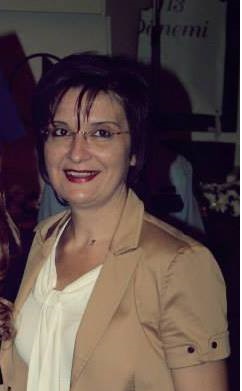 Derece Bölüm/ProgramÜniversite Yıl Lisans HemşirelikHacettepe Üniversitesi1992Yüksek Lisans Doğum ve Kadın Sağlığı HemşireliğiYakın Doğu Üniversitesi Sağlık Bilimleri Enstitüsü2010DoktoraDoğum ve Kadın Sağlığı HemşireliğiYakın Doğu Üniversitesi Sağlık Bilimleri EnstitüsüHalen eğitimine devam etmektedir.Tez aşamasındadırGörev Unvanı Görev YeriYıl Yüksek HemşireFlorence Nightingale Hastanesi, Amerikan Hastanesi, Türkiye Gazetesi Hastanesi1992-1999Araştırma GörevlisiYakın Doğu Üniveritesi2007-2010UzmanYakın Doğu Üniversitesi2010-Akademik Yıl Dönem Dersin Adı Haftalık Saati Haftalık Saati Haftalık Saati Haftalık Saati Öğrenci Sayısı Akademik Yıl Dönem Dersin Adı Teorik Teorik Uygulama Uygulama Öğrenci Sayısı Lisans DersleriLisans DersleriLisans DersleriLisans DersleriLisans DersleriLisans Dersleri2012-2013GüzHEM 121 Hemşireliğe GirişHEM 121 Hemşireliğe Giriş22180GüzHEM 311 Doğum ve Kadın Sağlığı HemşireliğiHEM 311 Doğum ve Kadın Sağlığı Hemşireliği6612110BaharHEM 321 Çocuk Sağlığı ve  Hastalıkları HemşireliğiHEM 321 Çocuk Sağlığı ve  Hastalıkları Hemşireliği66121182013-20142013-2014GüzGüzHEM 121 Hemşireliğe Giriş21702013-20142013-2014GüzGüzHEM 311 Doğum ve Kadın Sağlığı Hemşireliği612120BaharHEM 321 Çocuk Sağlığı ve  Hastalıkları Hemşireliği612110